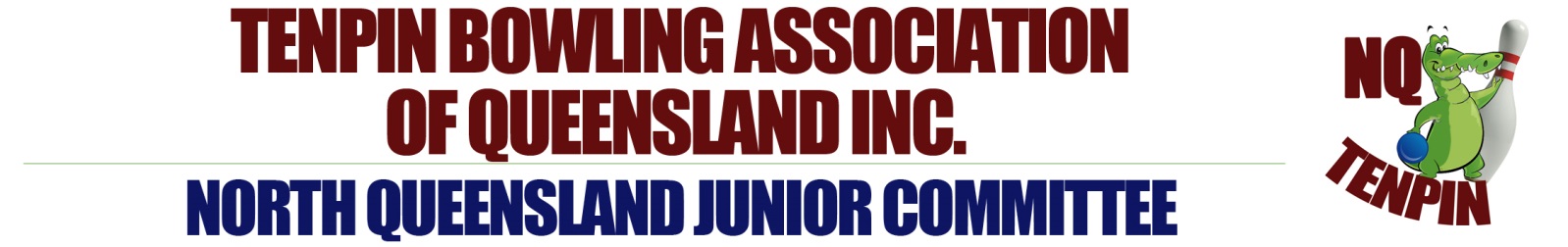 2020 President’s ShieldRoll-offNomination FormTBA Accreditation Number:-	  A19/0212	Tournament Director: - Sandra Carr3rd and 4th August 2019Townsville Tenpin and Fun CentreBanford LaneKirwan TownsvilleClosing Date of Nominations: 20th  July 2019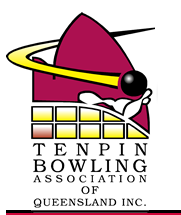 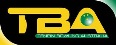 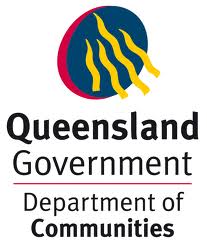 Rules of Conduct:-These rules of conduct will apply to the North Queensland President’s Shield Roll-off competitors and the eventual 2020 representative team members. This code of conduct is to be read in conjunction with the TBA Rules and RegulationsBowlers must remain in the players area until all play is completedNo food or drink in player’s area.No smoking while bowling or in between games of a block. In this event, a “block” of games constitutes 8 games on Saturday and 8 games on SundayConsumption of alcohol is prohibited at all times during this event.Mobile phones will be switched OFF and not allowed in the player’s area during the course of play.Headphones /headsets and hats are not allowed to be worn while bowlingBowlers must always conduct themselves in a polite manner.No bad of offensive language to be used and bowlers will refrain from kicking or otherwise abusing any equipment belonging to the bowl or other bowlers.Unsportsmanlike remarks will NOT be tolerated.At no time will a deliberate foul be accepted.All reasonable instructions given by the team managers or coaches are to be carried out.All rules must be adhered to, or person/persons will be reprimanded and/or brought before a committee, where possible suspension and exclusion from further participation may resultWhen representing North Queensland, any bowler contravening these rules may be sent home at their own expenseAny serious breach of these rules will result in automatic disqualification from bowling in any future North Queensland Team Roll-offsAll bowlers should be aware of, all ASADA policies, guidelines and penalties.No bowler shall use electronic media such as Facebook, Twitter, Total bowling etc. to defame or make derogatory remarks about another bowler, TBA Ltd, TBAQ or the North Queensland CommitteeAny bowler not conforming to the conduct requirements of Tenpin Bowling Association of Queensland North Queensland Junior Committee will have their right to represent North Queensland revoked.All successful bowlers who qualify for the North Queensland President’s Shield Team will be issued with a monthly payment plan from North Queensland Junior Committee. Failure to adhere to this payment plan will automatically remove that bowler from the Team and be replaced by the first available reserve. Unless prior arrangements are made with the Treasurer of the North Queensland Junior Committee.Nomination and eligibility criteriaEligibility is open to all TBA registered players, residing in the North Queensland Region. All registrations will be checked against TBA membership records once nominations have closed.Upgrade to TBA Silver Membership if they are not a Silver Member upon successful selection into the President’s Shield TeamsParticipants must have resided within the North Queensland region for a period of not less than six (6) months prior to the first day of the roll-off.Must not have reached the age of 18 years of age on the 1st January 2020All bowlers must be permanent members of a current 2019 league, having bowled a minimum of 24 games in a league in a TBA registered centre. League games completed as pre bowling do not count towards the number of games bowled.Upon qualifying for the North Queensland President’s Shield Team must continue to bowl league in a TBA registered centre.Must have completed an All Events in either the most recent North Queensland Country Zone Championships or their Local Area Association/City Championships.Upon acceptance into the North Queensland President’s Shield Team all players must attend all coaching sessions as determined by the North Queensland Executive Committee and follow all directions given by the team managers and coaches.Dress code will be strictly adhered to. All bowlers will not be permitted to wear tank tops, tee singlets, denim, track pants or cargos. All bowlers will wear a recognized bowling Shirt and if shorts are worn they must be of reasonable length.Any bowler not in good financial standing with TBAQ NQJC will not be permitted to roll-off until any outstanding debt is cleared.Full payment of nomination fee is required when lodging nomination form. Payment is to be made via bank deposit only to the relevant bank account as detailed.A bowler unable to meet any of the above criteria, may apply to the NQJC Executive in writing for exemptionTHERE WILL BE NO FACILITY FOR BOWLERS TO PAY FOR THEIR ENTRIES AT THE ROLL-OFF. ONLY THOSE BOWLERS WHO’S PAYMENTS HAVE CLEARED THE BANK ACCOUNT PRIOR TO THE ROLL-OFF WILL BE PERMITTED TO COMPETESelection of the 2020 North Queensland President’s Shield Team	The 2020 North Queensland Presidents Shield Team will be determined by a roll-off. The top five (5) boys and the top five (5) girls, on total pinfall will be automatically in the team, the remaining two (2) bowlers for each team will be selected from those remaining from the roll-off. If a tie occurs for fifth (5th) position it will be awarded to the bowler with the highest game.The Selection Committee will be, the Chairperson of the NQJC, Tyson Jones and a number of responsible adults selected from applications received to make up the remainder required. No person with a relationship with a bowler will be permitted to be on the Selection Committee. The Selectors will be named prior to commencement of the roll offs.The selection of the remaining 2 positions will be done by a Selection Committee immediately at the completion of the roll-offs. The selections will be based on, results of the roll-off, resume presented, attitude and all other information available to the selection committee. A bowler/guardian may apply, within 24 hours of the roll-off, to the NQJC Executive for the reasons of non-selection which will be given in writing.  A bowler may apply to the North Queensland Executive for consideration for exemption from the roll-off. The bowler must supply a detailed resume and valid reason for their application. If granted the application for exemption will be given to the North Queensland Selection Committee for consideration in the selection process. This application must be received by the NQ Executive no later than seven (7) days prior to the closing date of nominations. All applications for exemption must be in writing to be accepted.5.0 Appeals Process 5.1 Any bowler or official who applies for a position as a part of any State team and is not successful may lodge an appeal against their non-selection on the sole grounds that the State Team Selection policy was not properly followed or implemented. 5.2 Appeals must be lodged in writing and within 24 hours after the announcement of the team or position. 5.3 Should an appeal be lodged, the status of the announced team or position remains unconfirmed until the appeals process has been completed. 5.4 Appeals in the first instance should be lodged with the Committee responsible for making the original selection. 5.5 Should an appellant be dissatisfied with the answer received from the Committee, they should lodge a further appeal with the State Association. 5.6 Should an appellant be dissatisfied with the answer received from the State Association, they should lodge a further and final appeal with TBA. 5.7 All communications between the appellant and the relevant Committee must be in writing. Alleged verbal communications will not be taken into consideration in any appeals. 5.8 Only those persons comprising an Appeals Panel will be permitted to sit on the panel. Others with relevant information can be called to address the panel with their witness statements. 5.9 The State Board must see to the creation of an independent Appeals Panel, comprising of who have not been involved in any of the selection process at that time. It is recommended that a minimum number of 3 members sit on this panel. 5.10 Persons associated with the original selection will not be permitted to make any attempt to sway the appeals process, either by communicating with the Independent Panel members or addressing the panel prior to any proceedings taking place where that person is called to give testimony. Should the process escalate to Tenpin Australia Limited, the findings of any appeal to a TBA-appointed Appeals tribunal will be finalThe Appeals Panel will be Sandra Carr, Cynthia Merrit and Karen Renton as appointed by the NQ ExecutiveThe roll-off will be conducted at:-TOWNSVILLE TENPIN AND FUN CENTREBANFORD LANEKIRWAN, TOWNSVILLEFORMAT:	The roll-off will be conducted over two (2) days, Saturday 3rd and Sunday 4th August 2019. Eight (8) games will be bowled on each day, a total of 16 games.Check-in will be 11.30 on Saturday for briefing and registration card check. Bowling will commence at 12.00pm.	There will be no check-in on Sunday, the lanes will be turned on for practice at 8.15am and turned to play at 8.30am. Any bowler who is late on Sunday will be given zero (0) count for all frames missed.Draft provisions as per NQJC-15.1 Any bowler who withdraws from his or hers position in the President’s Shield Team shall be unable to draft and will be replaced by a bowler selected by the Selection Committee.15.2 Any bowler who declines his/hers position in the President’s Shield Team shall be withdrawn from the process.Draft provisions as per TBA-All eligible bowlers who have nominated for their respective state teams who miss out through qualification or selection will be entered into the draft pool automatically, unless the bowler specifically requests not to be included. The automatic inclusion of the athlete’s nomination form in the draft pool should he/she miss through qualifications or selection, is the responsibility of the State/ Territory. Should the athlete not agree to participate in the draft pool, there is no further documentation nor contact required with TBAImportant Information:Nomination fee will be $120.00, which is to be deposited into the following account so as the funds are cleared prior to the roll-off.Bank of QueenslandName of Account 	TBAQ North Queensland Junior CommitteeBSB	124.001Account Number	14 261021A copy of the transaction must accompany the nomination form.It is recommended that a copy of the transaction also is brought to the roll-offIt will be the bowler’s responsibility to cover their own expenses to attend training as set by the team coaches. In some cases bowlers will be required to cover their own expenses for accommodation as not all camps will be “live in”.It is expected that the total cost for each bowler will be about $4500.00. The exact figure will not be available until all bookings have been made. (March 2020)Managers, Coaches and Chaperones contribute a set amount towards expenses; any expenses above this set amount will be shared equally by all the bowlers.Key Dates:Friday 20th July 2019			Nominations Close		Saturday 3rd August 2019		First day of Roll-off		Townsville Tenpin and Fun CentreSunday 4th August 2019		Second day of Roll-off 		 Townsville Tenpin and Fun Centre.Sunday 4th August 2019 		Team announcement.Wednesday 15th April 2020		Mt Gravatt, Brisbane		National Championships/President’s     ShieldSunday 26th April 2020	 	Return HomePlease note:- All successful bowlers will be required to be TBA silver members when they bowl President’s Shield 2020NOMINATION FORMBowlers Details:Name:…………………………………………………………………………………DOB………/………/……………. .M / F (circle 1)Address:………………………………………………………………………………………………………………………………………………………………………………………………………………………………………………………………………………………………………………..Telephone……………………………………………………..Mobile…………………………………………………………………………….Email:………………………………………………………………………………………………………………………………………………………TBA Registration Number……………………………………………….I DO NOT wish to be included into the draft if I am unsuccessful for my nominated team    Parent/Guardian Details:Name:………………………………………………………………………………………………………………………………………………….Address:………………………………………………………………………………………………………………………………………………………………………………………………………………………………………………………………………………………………………………..Phone:……………………………………………………….Mobile……………………………………………………………………………….Email:…………………………………………………………………………………………………………………………………………………….We,(Bowler)…………………………………………… .(Parent/Guardian)…………..………………………………………..Have read and understood all information supplied in this pack.Signed	Bowler:……………………………………………………………………		Parent Guardian:…………………………………………………….		Dated:…………………………………………………………………….Payment in full via Bank Deposit Only – proof of deposit attachedReturn this form to; The Coordinator, Sandra Carr 119 Isabella Road, Edmonton, Qld 4869Email:- junior.coordinator@nqtenpin.com.auPlease attach a Resume to this Nomination